H/W  Listen to the recording on the student area – Spanish – Year 8 section at www.swanwickhallis.weebly.comComplete the table – circle the correct answer(s).    DUE _____________________________________EXTRA: Make a recording similar to the ones you have just listened to saying where you went, who you were with, how you travelled, what you did their and what you thought of it. You can record this at www.vocaroo.com. Alternatively create the recording on your phone or tablet. If you are not able to do this, then you can see your teacher to borrow a recording device. H/W  Listen to the recording on the student area – Spanish – Year 8 section at www.swanwickhallis.weebly.comComplete the table – circle the correct answer(s).    DUE _____________________________________EXTRA: Make a recording similar to the ones you have just listened to saying where you went, who you were with, how you travelled, what you did their and what you thought of it. You can record this at www.vocaroo.com. Alternatively create the recording on your phone or tablet. If you are not able to do this, then you can see your teacher to borrow a recording device. ¿When?¿Where?¿How?¿With whom?¿Did ?¿Opinion?1AugustAprilJanuaryGreeceFranceEnglandCoachCarPlaneMumDadBrother Visited a museumWent to the beachTook photos Listening to music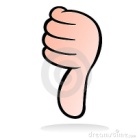 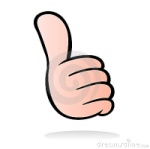 2DecemberOctoberJulyScotlandAmericaCubaPlaneTrainBikeParentsFriendsFamily SunbathedWent to the beachRelaxedPlayed volleyball3MayMarchJulyMadridValencia BarcelonaTrainBoatCoachFamilyParentsSister Listening to musicTook photosSent messagesWent on a trip4AugustFebruary SeptemberMexicoWalesEngland BusBoatSkateboardFriendBrotherSisterSwam in the poolWent to the beachListening to musicDanced ¿When?¿Where?¿How?¿With whom?¿Did ?¿Opinion?1AugustAprilJanuaryGreeceFranceEnglandCoachCarPlaneMumDadBrother Visited a museumWent to the beachTook photos Listening to music2DecemberOctoberJulyScotlandAmericaCubaPlaneTrainBikeParentsFriendsFamily SunbathedWent to the beachRelaxedPlayed volleyball3MayMarchJulyMadridValencia BarcelonaTrainBoatCoachFamilyParentsSister Listening to musicTook photosSent messagesWent on a trip4AugustFebruary SeptemberMexicoWalesEngland BusBoatSkateboardFriendBrotherSisterSwam in the poolWent to the beachListening to musicDanced 